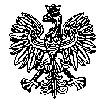 KOMENDA  WOJEWÓDZKA  POLICJIz siedzibą w RadomiuSekcja Zamówień Publicznych	ul. 11 Listopada 37/59,      26-600 Radomtel. 47 701 31 03		tel. 47 701 20 07    Radom, dnia 29.12.2022r.    Egz. poj.ZP – 3400 /22								 WYKONAWCYInformacja o UNIEWAŻNIENIU postępowania o udzielenie zamówienia publicznego ogłoszonego na dostawy w trybie podstawowym, na podstawie art. 275 pkt 1 ustawy Pzp w przedmiocie zamówienia: Zestaw do sekwencjonowania DNA nowej generacji ze stacją roboczą do przygotowywania bibliotek Nr sprawy 81/22Nr wew. postępowania 81/22 (ID 706483)Nr ogłoszenia o zamówieniu w BZP: 2022/BZP 00499456/01 z dnia 15.12.2022 r.Zamawiający - Komenda Wojewódzka Policji z siedzibą w Radomiu, działając na podstawie art. 260  ust. 1 i 2 ustawy z dnia 11 września 2019r. Prawo zamówień publicznych ( Dz. U. z 2022r. poz.1710 z późn. zm. ) zawiadamia, że przedmiotowe postępowanie zostało unieważnione: Uzasadnienie prawne: art. 255 pkt. 7 ustawy Prawo zamówień publicznych z dnia 11 września 2019r.  ( Dz. U. z 2022r., poz. 1710 z późn. zm.  ) tj. Wykonawca uchyla się od zawarcia umowy w sprawie zamówienia publicznego, z uwzględnieniem art. 263.Uzasadnienie faktyczne: Wykonawca w dniu 23.12.2022r. pismem l.dz. ZP -3360/22 został wezwany do podpisania umowy, a następnie w dniu 27.12.2022r. został ponownie wezwany do zawarcia umowy w dniu 28.12.2022r. w godz. 7:30 – 15:30 w siedzibie Zamawiającego. Wykonawca nie ustosunkował się do wystosowanych przez Zamawiającego pism. Natomiast, Wykonawca - Life Technologies Polska Sp. z o.o., ul.  Bonifraterska 17 z siedzibą w Warszawie w dniu 29.12.2022r. pismem o sygnaturze l.dz. ZP – 3399 /22 poinformował Zamawiającego o  odstąpieniu od podpisania umowy. Stanowisko KIO. W wyroku z 28.03.2022 r. ( sygn.. akt KIO 686/22,) Izba zauważyła, że "ustawa nie wskazuje, jakie zachowanie wykonawcy należy uznać za uchylanie się od zawarcia umowy. Uchylanie się wcale nie musi oznaczać bezpośredniej odmowy zawarcia umowy, lecz może wynikać z okoliczności i z zachowania (działań lub zaniechań) wykonawcy. Tego rodzaju przypadki wymagają każdorazowo osobnej oceny z uwzględnieniem wszystkich okoliczności sprawy". Jeszcze dobitniej wyraziła to KIO w wyroku z dnia  28.01.2013r. ( sygn.. akt KIO 14/13,), stwierdzając, że za uchylanie się od zawarcia umowy należy rozumieć tylko bezpodstawną odmowę jej zawarcia przez wykonawcę, który złożył zamawiającemu oświadczenie woli wyrażające negatywne stanowisko w przedmiocie zaproszenia go przez zamawiającego do podpisania umowy – wprost lub przez zachowanie ujawniające jego wolę 
w sposób wystarczający.          Z poważaniemKIEROWNIK                                                                                                                                                                                                          	            Sekcji Zamówień Publicznych                                                                                                        KWP z siedzibą w Radomiu                                                                                              / - / Justyna KowalskaInformację o unieważnieniu postępowania  przekazano Wykonawcom za pośrednictwem platform zakupowej Open Nexus  w dniu 29.12.2022r., a także opublikowana na stronie internetowej prowadzonego postępowania pod adresem: https://platformazakupowa.pl/pn/kwp_radom w dniu 29.12.2022r. Wyk. egz. poj.  Opr. A.S.